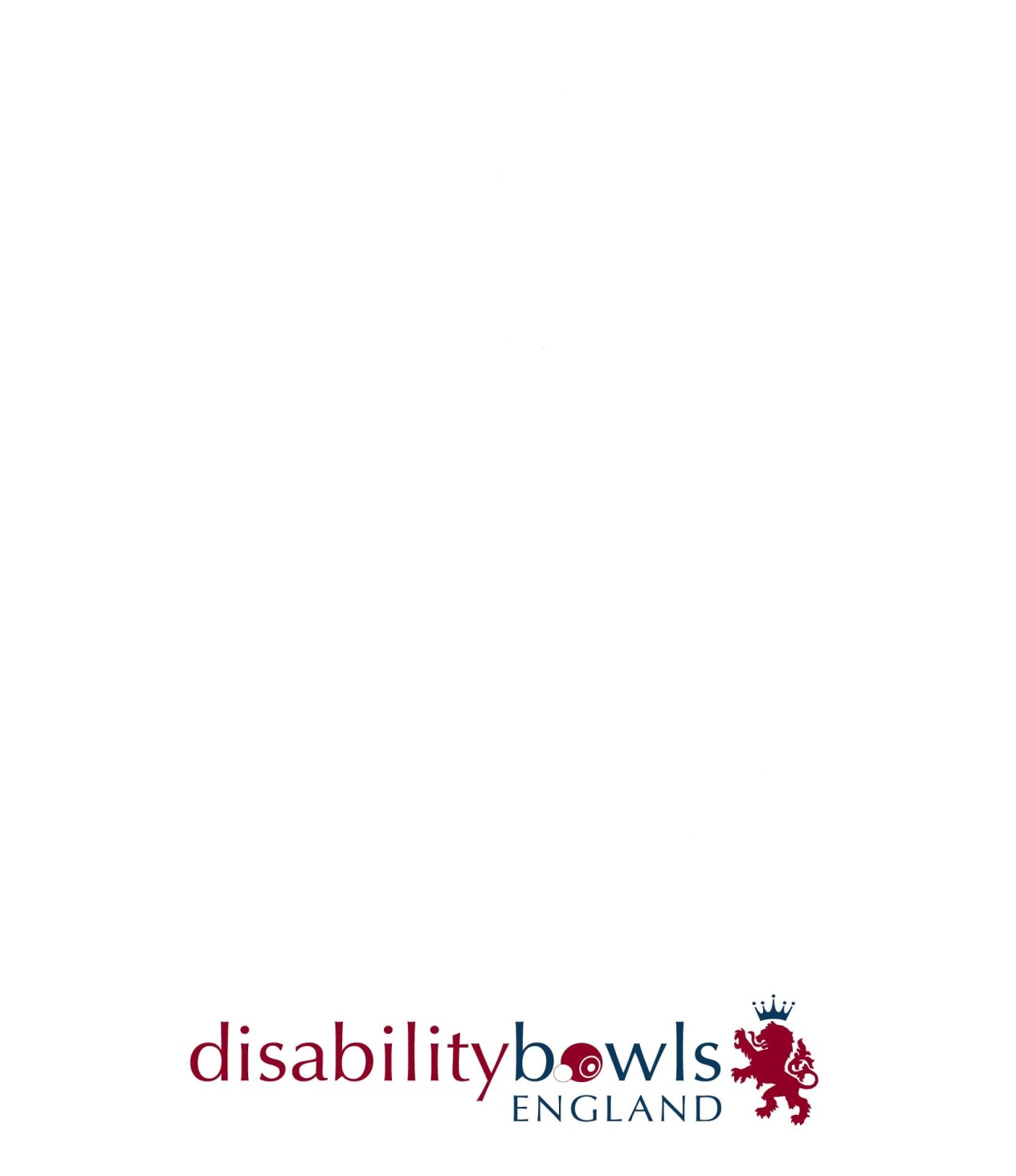 DBE High Performance SquadDBE/VIBE Players in classification Groups B1 to B8 are invited to nominate and be considered for a place in the DBE Outdoor High-Performance Squad.  (VIBE members would need to become members of DBE to participate)After the deadline, selectors will consider all nominations and invite a limited number of physically disabled players, visually impaired players & directors to join the squad.The number of members will be reviewed from time to time with players/directors being added or released at any time, although it is envisaged that members will be in the squad for a minimum of 2 full seasons. (2022 & 2023)Members wishing to nominate are invited to complete the nomination form and email to info@disabilitybowlsengland.org.uk  by Monday 2nd May 2022. Emails will be acknowledged, but check if you have not heard back by 6th May 2022.NOMINATION APPLICATION FOR THE DBE OUTDOOR HP SQUAD:NAME					: CLASSIFICATION (or DIRECTOR)	: EMAIL ADDRESS				: TELEPHONE No				: 	NAME OF BOWLS CLUB & COUNTY	: Outdoor Competition achievements for players & VI Directors Continue on a separate page if needed.201920202021ClubCountyNationalDBEVIBE